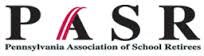  COMMUNITY SERVICE SURVEYTo All PASR Members – Thank you for being a volunteer in our community! PASR Chapters are interested in documenting the hours of service that volunteer retirees contribute to their local communities. In doing this, our volunteers show to the community at large, a positive picture of the activities of public school retirees. Please take a moment to complete this form, filling in the appropriate number of hours PER YEAR that you volunteer. A summary of this information will be shared with AARP, NRTA, and PASR Headquarters. EDUCATIONAL 							HRS/YR Historical Assn							_________ Library								_________ School Board							_________ Other									_________ Total									 _________ SOCIAL SERVICESBoards/Committees							_________ Cancer Society							_________ Drug/Alcohol								_________ Fire/Ambulance							_________ Fraternal Groups							_________ Hospital/Nursing Home						_________ Meals on Wheels							_________ Office of the Aging							_________ Red Cross								_________Salvation Army							_________ Service Organization						_________Soup Kitchen/Food Bank						_________ Visitation/Nurturing							_________ Other									_________ Total 									_________ POLITICAL HRS/YRAdvocacy								_________ Elections 								_________Government								_________  Other									_________ Total									 _________ RELIGIOUS Adult Instruction							_________ Youth Instruction							_________ Organization								_________ Visitation								_________ Other									_________ Total									_________ SERVICES TO YOUTH Alliance to Youth							_________ Classroom Volunteer						_________ Head Start								_________ Latch-Key Program							_________ Literacy								_________ Scholarships								_________ School Volunteer							_________ Sports									_________ Tutoring								_________ YMCA/YWCA							_________ Other									_________ Total 									_________ I have served in special leadership roles as follows: Name _________________________________________________________________Total Hrs. / Year / All Categories _________ 		Chapter__________________ Phone Number_____________________________	 Date ___________________ E-Mail___________________________________________________________________ YES, I want my hours counted and, YES consider me for the Volunteer of the Year Award.__ YES, I want my hours counted but, DO NOT consider for the Volunteer of the Year Award. Return this form to: Harry Hill, 67 Hidden Valley Road, Aston, PA 19014Please use the back of this form for clarification or to provide a more detailed description of your involvement with activities not listed. REV. 9-2018